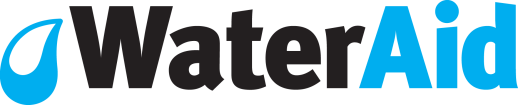 WaterAid Pressmeddelande - 31 maj 2013			        FÖR OMEDELBAR PUBLICERINGWaterAid välkomnar högnivåpanelens rapport och vision för utvecklingsagendan post2015
FNs högnivåpanel har nu presenterat sin rapport, med rekommendationer för den nya globala utvecklingsagenda som ska ta vid år 2015 då millenniemålen löper ut. Universell tillgång till rent vatten och sanitet finns med som ett av tolv föreslagna mål för att utrota extrem fattigdom till år 2030. WaterAid Sveriges generalsekreterare Cecilia Chatterjee-Martinsen kommenterar rapporten: "Med över 1 miljard människor som fortfarande lever på mindre än 1,25 dollar om dagen, välkomnar WaterAid varmt denna rapport från FN: s högnivåpanel, som visar på en tydlig vision om att utrota extrem fattigdom i vår livstid. Vi hoppas att rapporten kommer att inspirera världens ledare att engagera sig i en ambitiös ny uppsättning av globala mål. 
"WaterAid är glada över att panelen har lyssnat till behovet av ett mål om universell tillgång till vatten och sanitet. Vi kommer bara att lyckas utrota fattigdomen med en målsättning om att alla, överallt, har tillgång till vatten, sanitet och hygien. "Om HögnivåpanelenHögnivåpanelen utsågs i juli 2012 av FNs generalsekreterare Ban Ki-Moon och panelens arbete har letts av Storbritanniens premiärminister David Cameron tillsammans med Liberias president Ellen Johnson Sirleaf och Indonesiens president Susilo Bambang Yudhoyono. I panelen ingår även Sveriges biståndsminister Gunilla Carlsson. Rapporten i sin helhet går att läsa på; http://bit.ly/1aF1nGJFör mer information kontakta: Jenny Fredby, Ansvarig Policy, Opinion och Påverkan på 08- 677 30 18 eller jenny.fredby@wateraid.se###WaterAid är en ledande oberoende organisation som genom konkret bistånd, opinionsbildning och påverkan gör det möjligt för världens fattigaste att få tillgång till rent vatten, sanitet och kunskap i hygien. www.wateraid.se